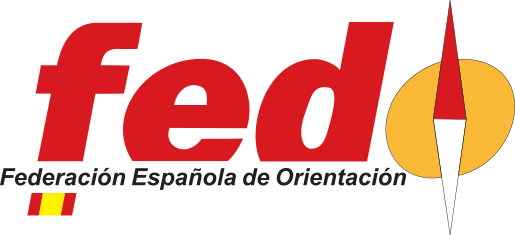 INFORME PRÁCTICAS DE CRONOMETRAJEAlumno (Apellidos, Nombre): Curso cronometraje (Nivel, lugar y fecha):Profesor/es curso:Tipo prueba de prácticas (Liga,modalidad,fecha):Tutor de las Prácticas (Apellidos, nombre):Licencia Juez cronometrador en vigor año:Fecha de envío del informe:     Para considerar aprobada la siguiente valoración ha de superarse el min. de cada una de las tres partes de las que se compone. Prueba cronometrada con:PREVIO AL EVENTO: (Aprobado min. 18)Instrucciones, valorar con la puntuación1 punto – No2 puntos – Solo lo ha visto hacer3 puntos – Lo ha hecho bajo tutoría4 puntos – Lo ha hecho con independenciaDIA DEL EVENTO: (Aprobado min. 30)Instrucciones, valorar con la puntuación1 punto – No2 puntos – Solo lo ha visto hacer3 puntos – Lo ha hecho bajo tutoría4 puntos – Lo ha hecho con independenciaANÁLISIS DE CAPACITACIÓN: (Aprobado min. 35)Instrucciones, valorar con la puntuación del 4 al 9, donde 4 será la menor valoración y 9 la mejorPREGUNTAS ESPECÍFICAS: PRÁCTICAS DE NIVEL II OE (Aprobado min. 17)Instrucciones, valorar con la puntuación0 punto – No lo ha practicado1puntos – Solo lo ha visto hacer2 puntos – Lo ha hecho bajo tutoría3 puntos – Lo ha hecho con independenciaPREGUNTAS ESPECÍFICAS: PRÁCTICAS DE NIVEL II OS2010 (Aprobado min. 16)Instrucciones, valorar con la puntuación0 punto – No lo ha practicado1puntos – Solo lo ha visto hacer2 puntos – Lo ha hecho bajo tutoría3 puntos – Lo ha hecho con independenciaPREGUNTAS ESPECÍFICAS: PRÁCTICAS DE NIVEL II OEscore V12  (Aprobado min. 12)Instrucciones, valorar con la puntuación0 punto – No lo ha practicado1puntos – Solo lo ha visto hacer2 puntos – Lo ha hecho bajo tutoría3 puntos – Lo ha hecho con independenciaPREGUNTAS ESPECÍFICAS: PRÁCTICAS DE NIVEL II SI Timing  (Aprobado min. 20)Instrucciones, valorar con la puntuación0 punto – No lo ha practicado1puntos – Solo lo ha visto hacer2 puntos – Lo ha hecho bajo tutoría3 puntos – Lo ha hecho con independenciaOE2012OE2010OESCORE2012OESCORE2010OS2010OTROS especificar: ______________________________OTROS especificar: ______________________________OTROS especificar: ______________________________TABLA FINAL PUNTUACIONESTABLA FINAL PUNTUACIONESPREVIO AL EVENTO: (Aprobado min. 18)DIA DEL EVENTO: (Aprobado min. 30)ANÁLISIS DE CAPACITACIÓN: (Aprobado min. 35)PREGUNTAS ESPECÍFICAS: PRÁCTICAS DE NIVEL II OE (Aprobado min. 17)PREGUNTAS ESPECÍFICAS: PRÁCTICAS DE NIVEL II OS2010 (Aprobado min.16)PREGUNTAS ESPECÍFICAS: PRÁCTICAS DE NIVEL II OEscore V12 (Aprobado min.12)PREGUNTAS ESPECÍFICAS: PRÁCTICAS DE NIVEL II SiTiming Aprobado min.20)No-1pto-Si, pero no la aplica-2ptos-Si, pero no la aplica-2ptos-Si, pero solo la aplica bajo tutoría-3ptos-Si, pero solo la aplica bajo tutoría-3ptos-Si y la aplica con independencia-4ptos-El alumno ha demostrado conocimiento de la normativa de la prueba No-1pto-Ha programado parte-2ptos-Ha programado todas-3ptos-Ha programado todas-3ptos-Ha programado y comprobado todas las bases-4ptos-Ha programado y comprobado todas las bases-4ptos-Ha configurado las estaciones del eventoValoraciónIntegración de distintos programas de inscripcionesImportación de recorridosAsignación de recorridosOrganización salidasSorteo/comprobación de salidasImpresión/publicación de horas de salidaEnvío/comprobación número de mapasExponer brevemente cualquier otro comentario que se quiera hacer sobre las prácticas y/o la aptitud del alumno.Exponer brevemente cualquier otro comentario que se quiera hacer sobre las prácticas y/o la aptitud del alumno.ValoraciónHa comprobado o colaborado en la comprobación de la descarga de los balicerosHa comprobado o colaborado en la comprobación de la descarga de los balicerosHa colaborado en la configuración de los equipos en redHa colaborado en la configuración de los equipos en redHa colaborado en la instalación de impresorasHa colaborado en la instalación de impresorasHa preparado el ordenador para la descarga de tarjetasHa preparado el ordenador para la descarga de tarjetasHa preparado algo para el diseño de parcialesHa preparado algo para el diseño de parcialesHa subido horas a liveresultsHa subido horas a liveresultsHa realizado asignaciones de corredores que no tenían correcta la tarjeta sportidentHa realizado asignaciones de corredores que no tenían correcta la tarjeta sportidentHa estado intercambiando la tarjeta entre corredores que la habían cambiadoHa estado intercambiando la tarjeta entre corredores que la habían cambiadoHa preparado algo para el diseño de parcialesHa preparado algo para el diseño de parcialesEn la config. Del evento existía la posibilidad de algún tramo anuladoEn la config. Del evento existía la posibilidad de algún tramo anuladoHa sabido sacar el informe de las tarjetas editadas para el juez controladorHa sabido sacar el informe de las tarjetas editadas para el juez controladorHa realizado la descarga de bases para conocer los corredores pendientes de entrarHa realizado la descarga de bases para conocer los corredores pendientes de entrarHa estado intercambiando la tarjeta entre corredores que la habían cambiadoHa estado intercambiando la tarjeta entre corredores que la habían cambiadoHa participado el alumno en el envío de resultados al organizador, FEDO o winsplitsHa participado el alumno en el envío de resultados al organizador, FEDO o winsplitsHa editado el alumno alguna tarjeta en la evaluación de tarjetasHa editado el alumno alguna tarjeta en la evaluación de tarjetasExplicar brevemente los motivos en caso de que se haya contestado afirmativamente a la preguntaExplicar brevemente los motivos en caso de que se haya contestado afirmativamente a la preguntaExplicar brevemente los motivos en caso de que se haya contestado afirmativamente a la preguntaHa ocurrido algún acontecimiento que deba constar en el informe del juez controladorSI-2ptos-NOInterrupción de salidaReemplazo de controlesRetraso de salidaAnulación de categoríasExplicación:Explicación:Explicación:ValoraciónHa estado el alumno atento y con interés a todos los acontecimientos que han ido surgiendo en el eventoEn función de los problemas que han ido surgiendo en la carrera, ¿Como valorarías el evento siendo 5 un evento demasiado tranquilo y 10 un evento con anomalías¿Crees que el alumno en general tiene asimilados los conocimientos del hardware?¿Y del software?¿Consideras que el alumno estaría preparado para llevar un evento él sólo?Exponer brevemente cualquier otro comentario que se quiera hacer sobre las prácticas y/o la aptitud del alumno.Exponer brevemente cualquier otro comentario que se quiera hacer sobre las prácticas y/o la aptitud del alumno.Valoración¿Ha entendido el alumno o sabe cómo debe ser la configuración de una salida a nivel de hardware y el uso de cada estación?¿Conoce el alumno las distintas opciones de meta en función de prueba AIR+ o no y del material disponible?¿Ha configurado el alumno la descarga de radiocontroles de los servidores ROC?¿Ha configurado el alumno la descarga de radiocontroles de los servidores Sportindent?¿Ha visto y/o configurado el módulo de comentarista y sus opciones para los speakers?¿Ha visto y/o asignado gps y mapas en el trac-trac?¿Ha visto y/o usado O Heats en la prueba?Exponer brevemente cualquier otro comentario que se quiera hacer sobre las prácticas y/o la aptitud del alumno.Exponer brevemente cualquier otro comentario que se quiera hacer sobre las prácticas y/o la aptitud del alumno.Valoración¿Ha realizado el alumno la importación de corredores?¿Ha realizado el alumno la importación de equipos?¿Ha preparado el alumno la distribución de equipos?¿Ha preparado el alumno las combinaciones de recorridos?¿Ha realizado el alumno la organización de la salida?Evento, a nivel de cronometraje, en función de los problemas que han ido surgiendo en la carrera, ¿qué valoración le darías siendo 4 un evento tranquilo sin nada que reseñar y 9 un evento con muchas anomalíasExponer brevemente cualquier otro comentario que se quiera hacer sobre las prácticas y/o la aptitud del alumno.Exponer brevemente cualquier otro comentario que se quiera hacer sobre las prácticas y/o la aptitud del alumno.Valoración¿Ha realizado el alumno la importación de corredores y equipos?¿Ha preparado el alumno las reglas en el evento?¿Ha creado el alumno los controles, los recorridos y la puntuación?¿Ha realizado el alumno la organización de la salida?Evento, a nivel de cronometraje, en función de los problemas que han ido surgiendo en la carrera, ¿qué valoración le darías siendo 4 un evento tranquilo sin nada que reseñar y 9 un evento con muchas anomalíasExponer brevemente cualquier otro comentario que se quiera hacer sobre las prácticas y/o la aptitud del alumno.Exponer brevemente cualquier otro comentario que se quiera hacer sobre las prácticas y/o la aptitud del alumno.Valoración¿Ha instalado el programa y su base de datos correctamente el alumno?¿Ha realizado el alumno la creación del evento?¿Diferencia el alumno entre eventos multietapa y multisección?¿Ha realizado el alumno la creación de recorridos y categorías?¿Ha creado el alumno los diferentes tipos de controles?¿Sabe el alumno aplicar bonificaciones y penalizaciones?¿Se han realizado descargas intermedias?¿Se han editado tarjetas manualmente?Evento, a nivel de cronometraje, en función de los problemas que han ido surgiendo en la carrera, ¿qué valoración le darías siendo 4 un evento tranquilo sin nada que reseñar y 9 un evento con muchas anomalíasExponer brevemente cualquier otro comentario que se quiera hacer sobre las prácticas y/o la aptitud del alumno.Exponer brevemente cualquier otro comentario que se quiera hacer sobre las prácticas y/o la aptitud del alumno.